SARDAR VALLABHBHAI NATIONAL INSTITUTE OF TECHNOLOGY, SURATDEPARTMENT OF CIVIL ENGINEERING  STRUCTURAL ENGINEERING SECTION    STRUCUTRAL ANALYSIS LABORATORYStructural Analysis laboratory was established in the year           . The laboratory is located behind the Department of Civil Engineering, Wing-B. The laboratory facilities are utilized by undergraduate students for their curriculum laboratory work. The research scholars also utilize it for the research and development activities. This lab helps to understand the behaviour of structural elements and systems under different loads. As analysis is the primary step for design therefore, this lab gives a field experienced to students. In this lab students, determine deflection of various structural elements like simply supported beam, cantilever beam, continuous beam, overhanging beam, truss, portal frame, two hinge arch, three hinge arch and curved members under various loading and supporting conditions. The laboratory has good potential to carry out research and generate revenue using calibration and testing work in future. List of equipment available in the laboratory is given below:LIST OF EXPERIMENTSStructural Analysis Lab (CE206) (B. Tech-II (Civil), Semester IV)Photos of Some Experimental Set UpsDEFLECTION OF THREE HINGED ARCH APPARATUS 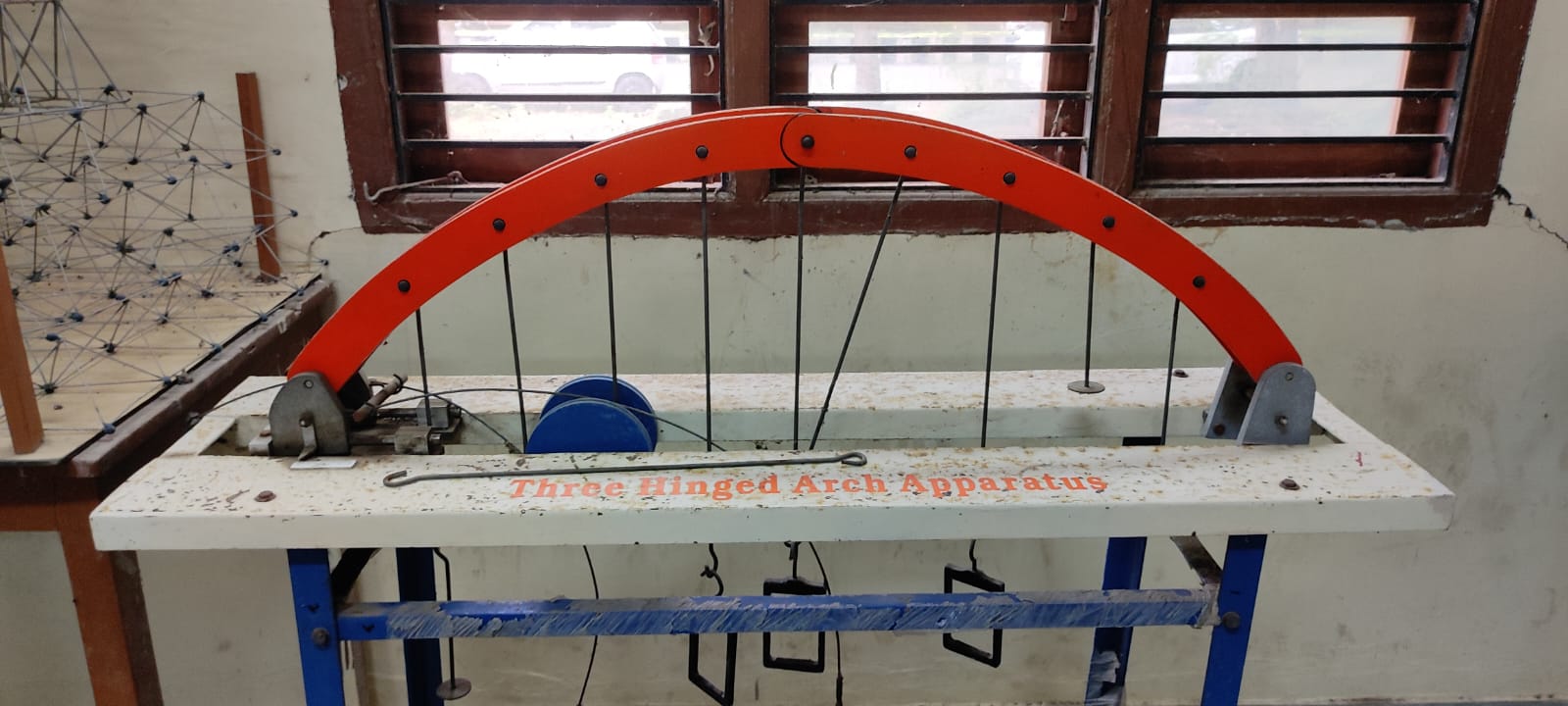 DEFLECTION OF CURVED MEMBERS APPARATUS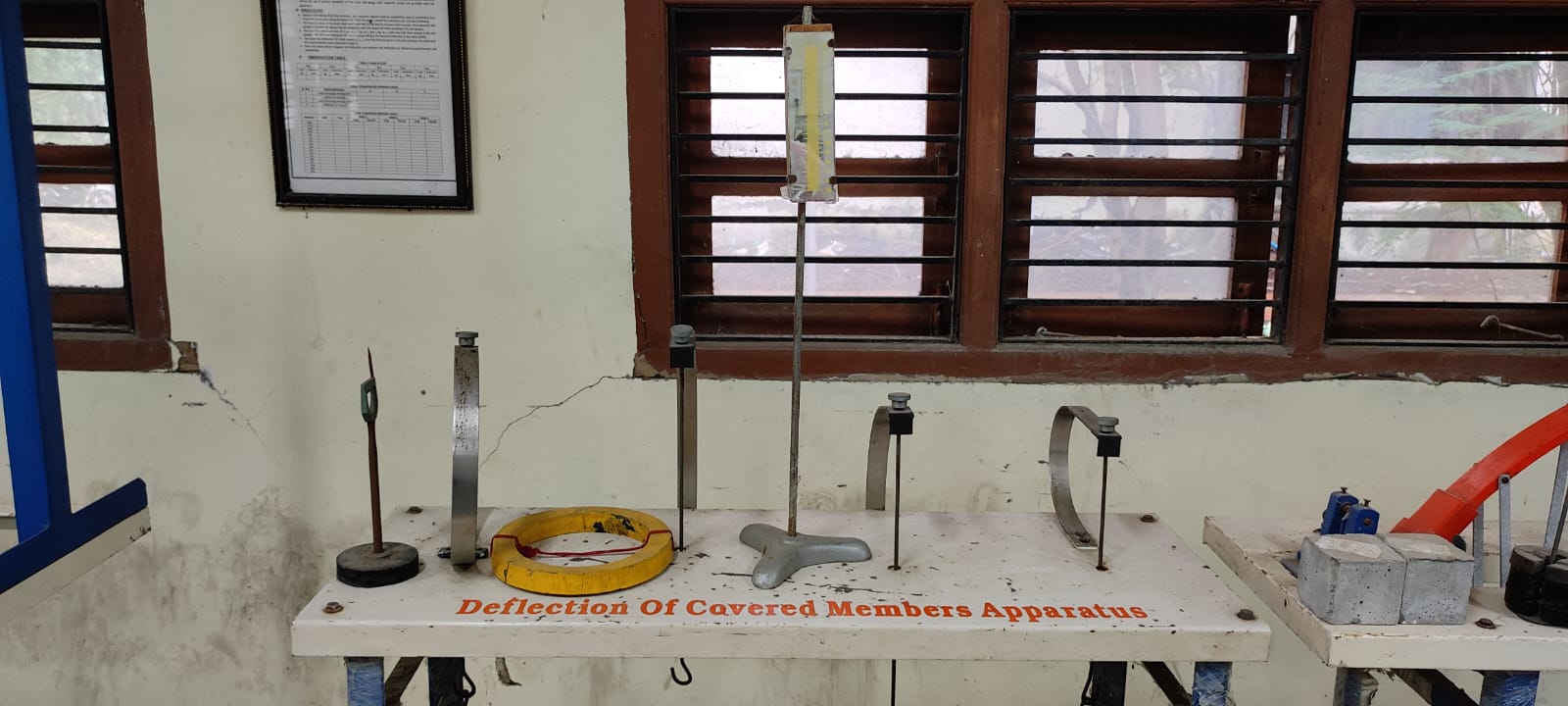 DEFLECTION OF TWO HINGES ARCH APPARATUS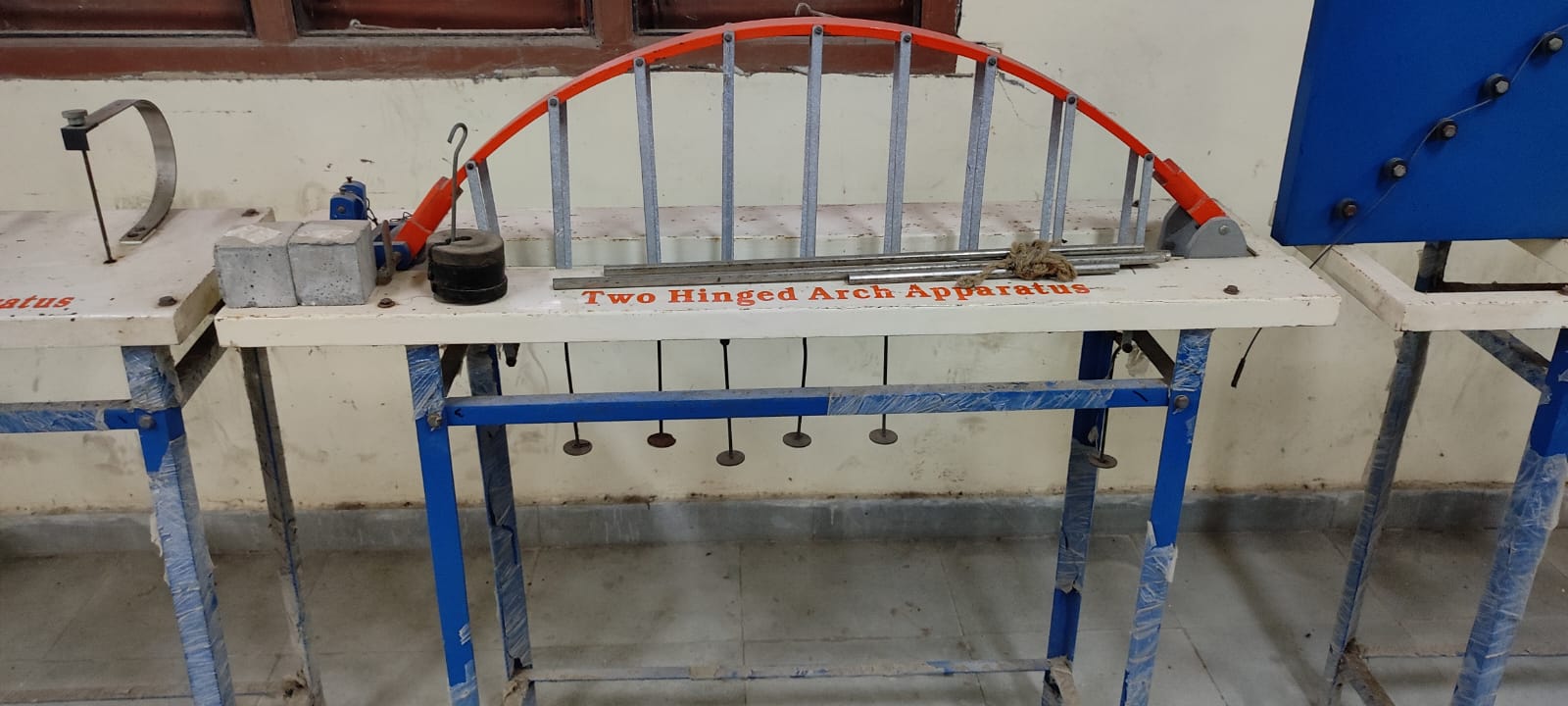 DEFLECTION OF DEFLECTION OF TRUSS APPARATUS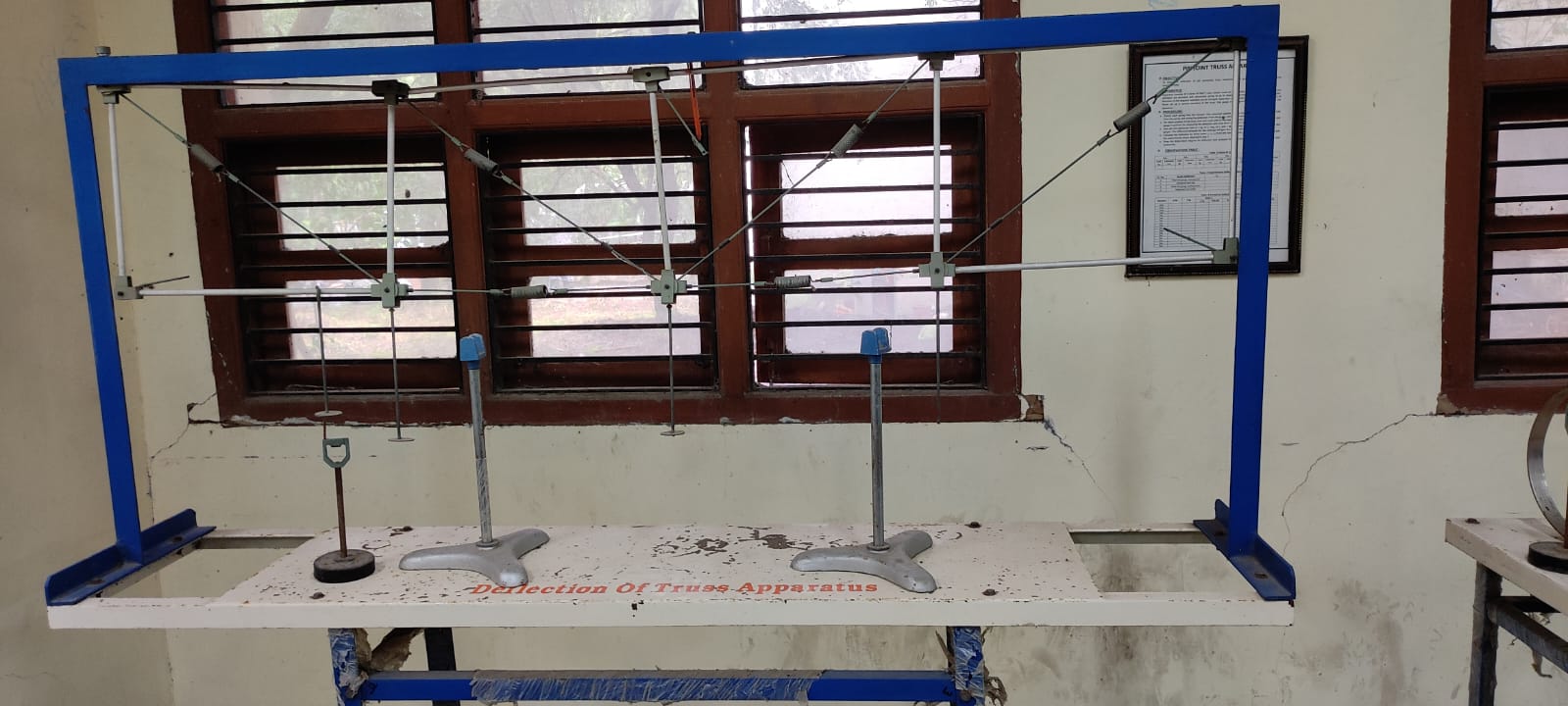 DEFLECTION OF PORTAL FRAME APPARATUS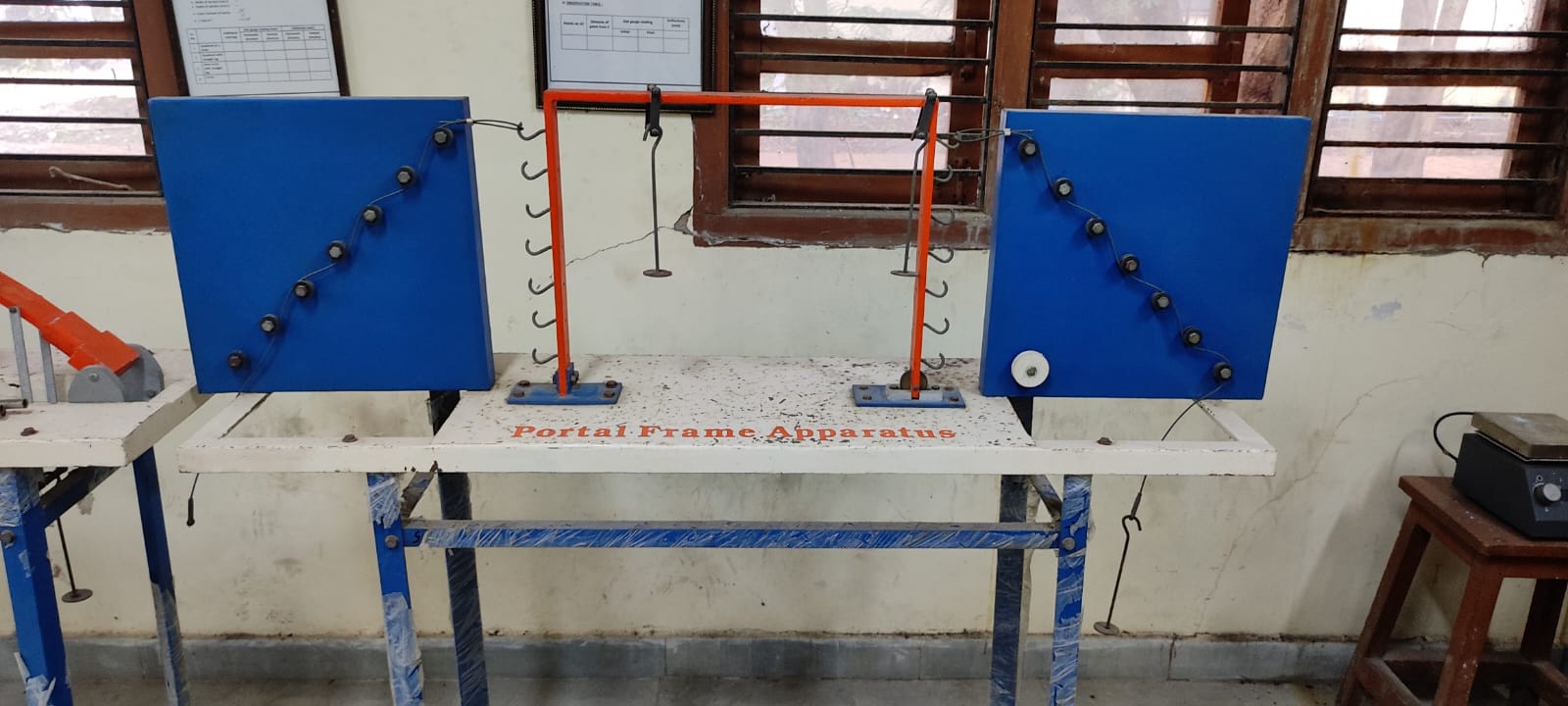 DEFLECTION OF SIMPLY SUPPORTED BEAM APPARATUS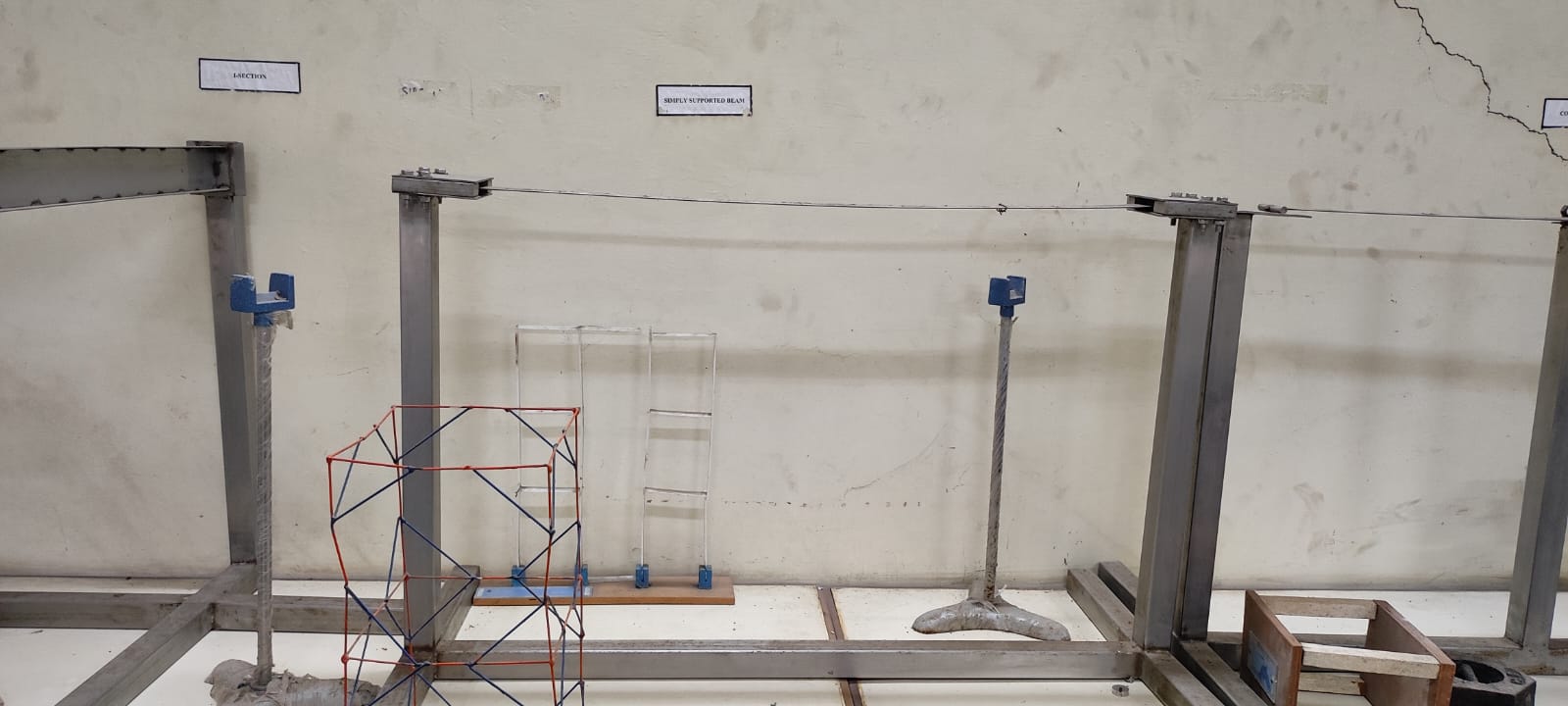 DEFLECTION OF CANTILEVER BEAM APPARATUS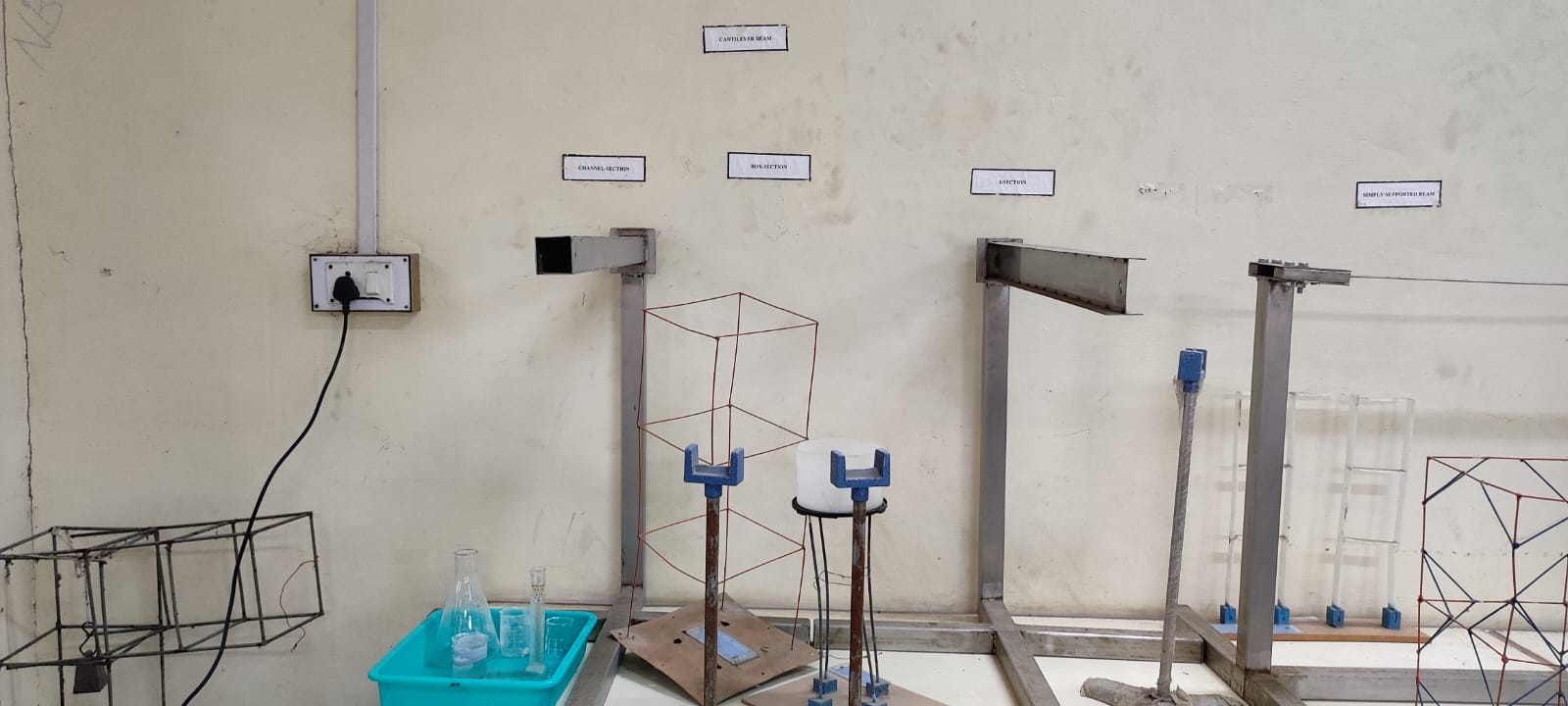 DEFLECTION OF CONTINUOUS BEAM APPARATUS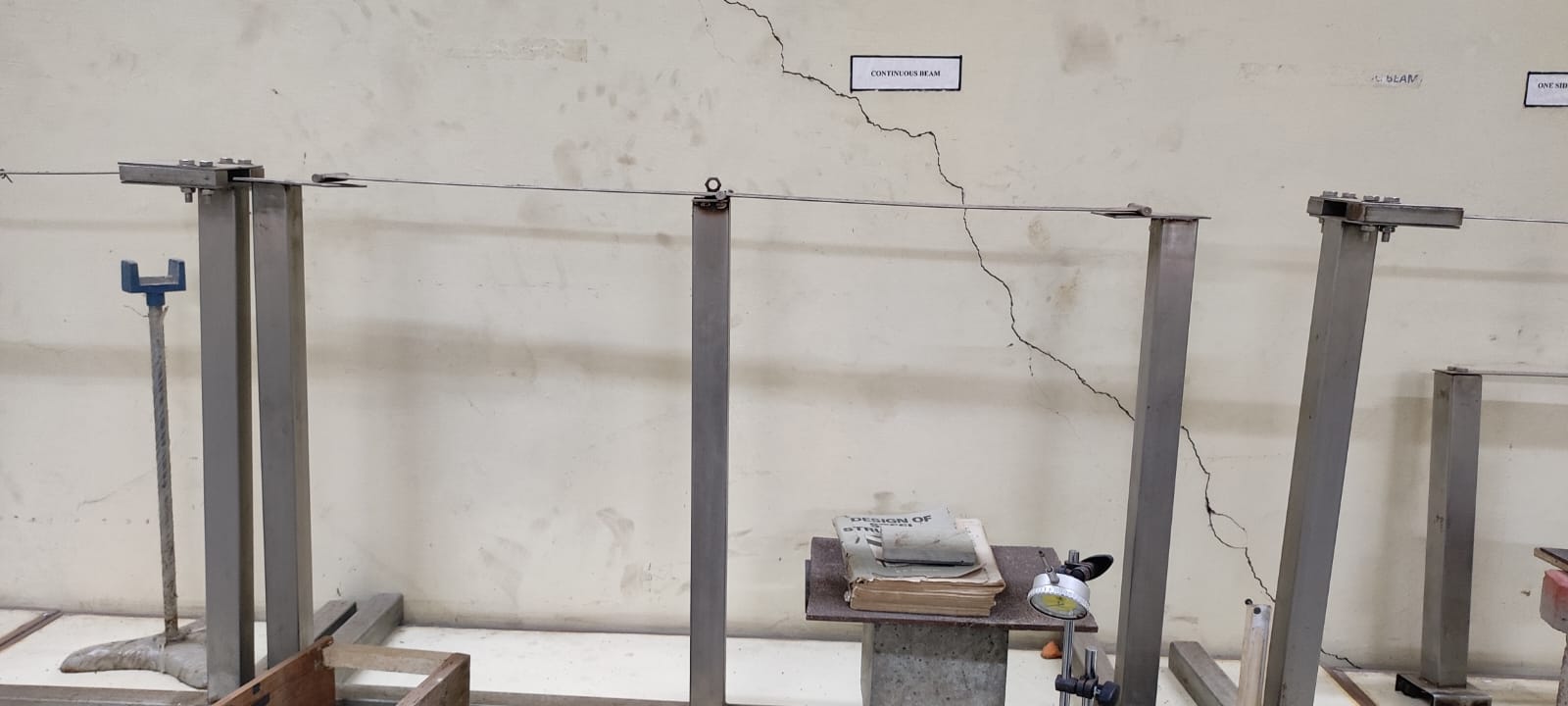 DEFLECTION OF ONE SIDED OVER HANGING BEAM APPARATUS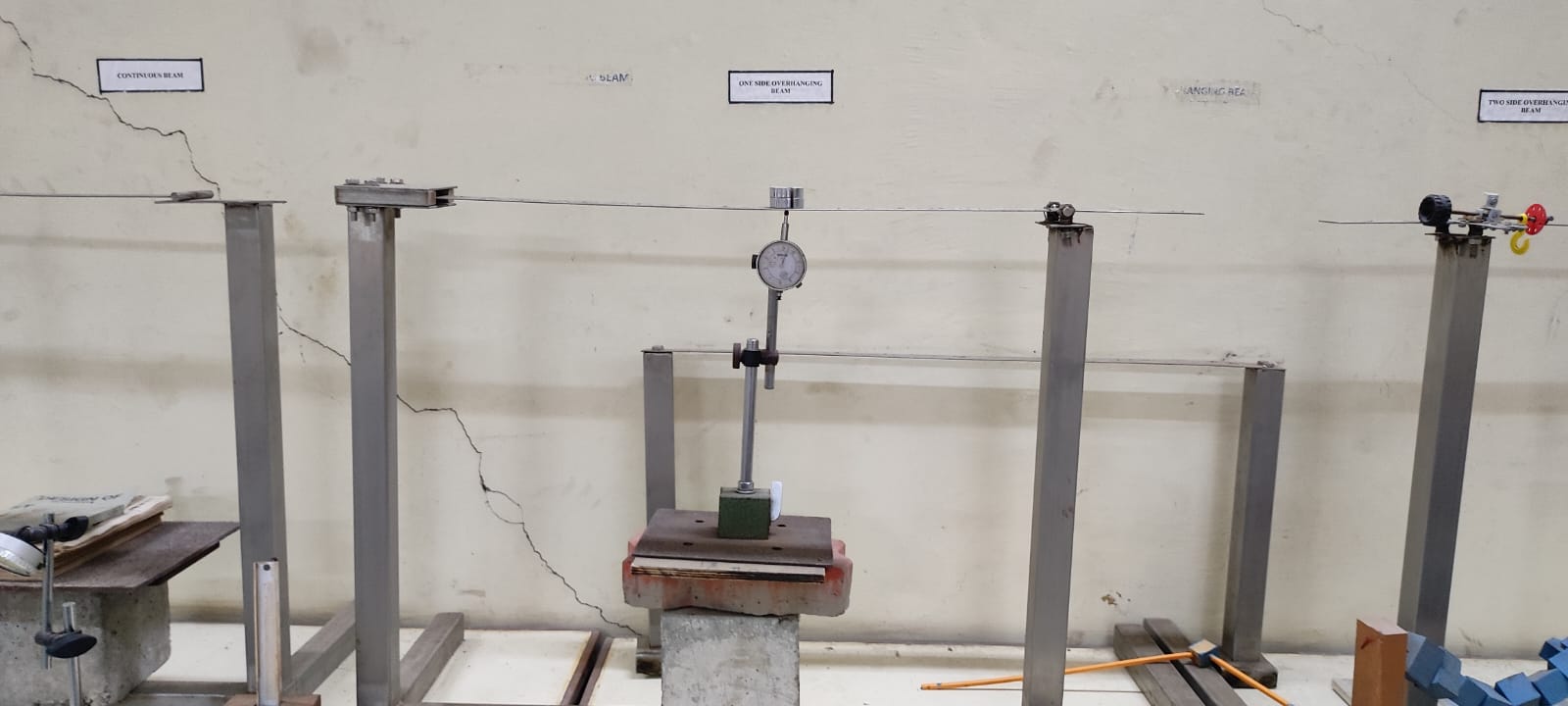 DEFLECTION OF SIMPLY SUPPORTED FRAME APPARATUS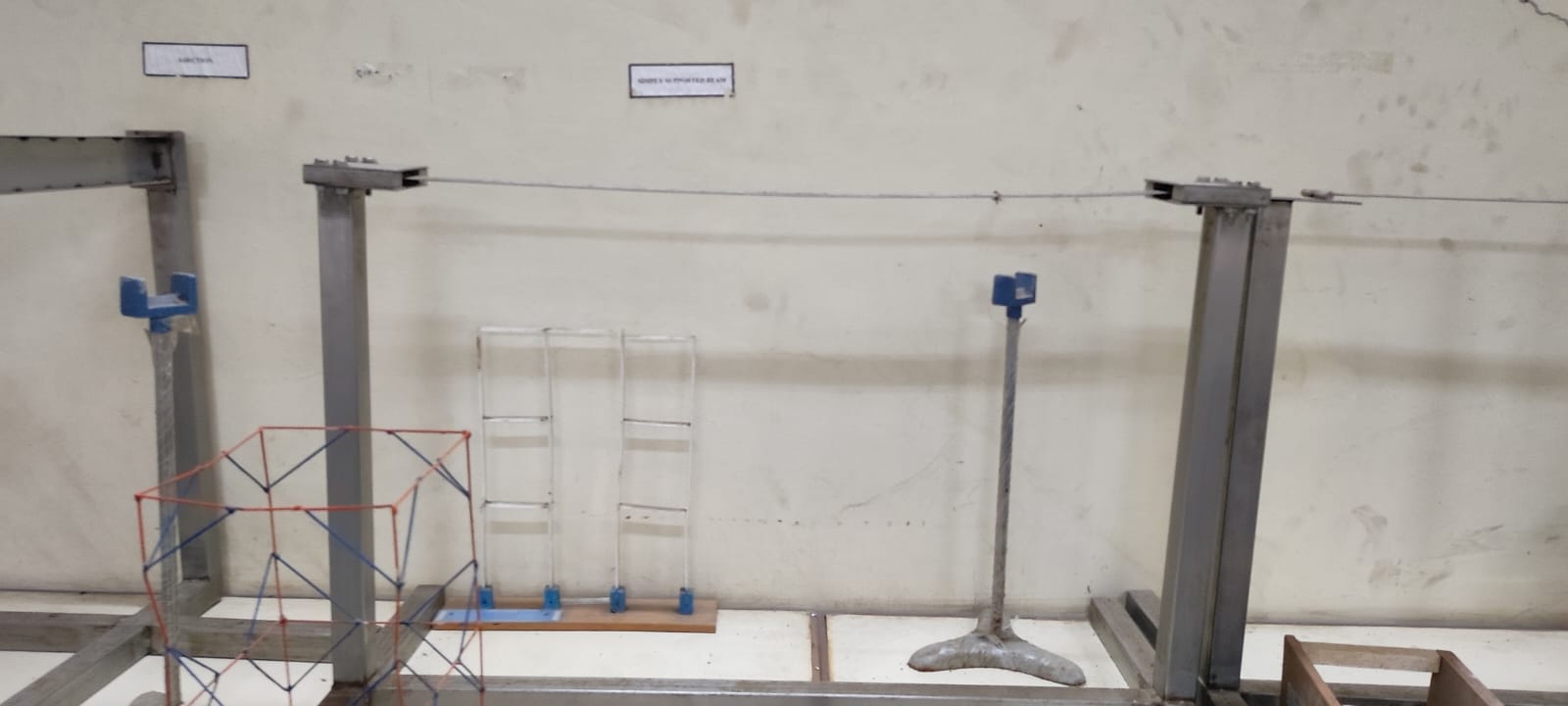 DEFLECTION OF TWO SIDE OVER HANGING BEAM APPARATUS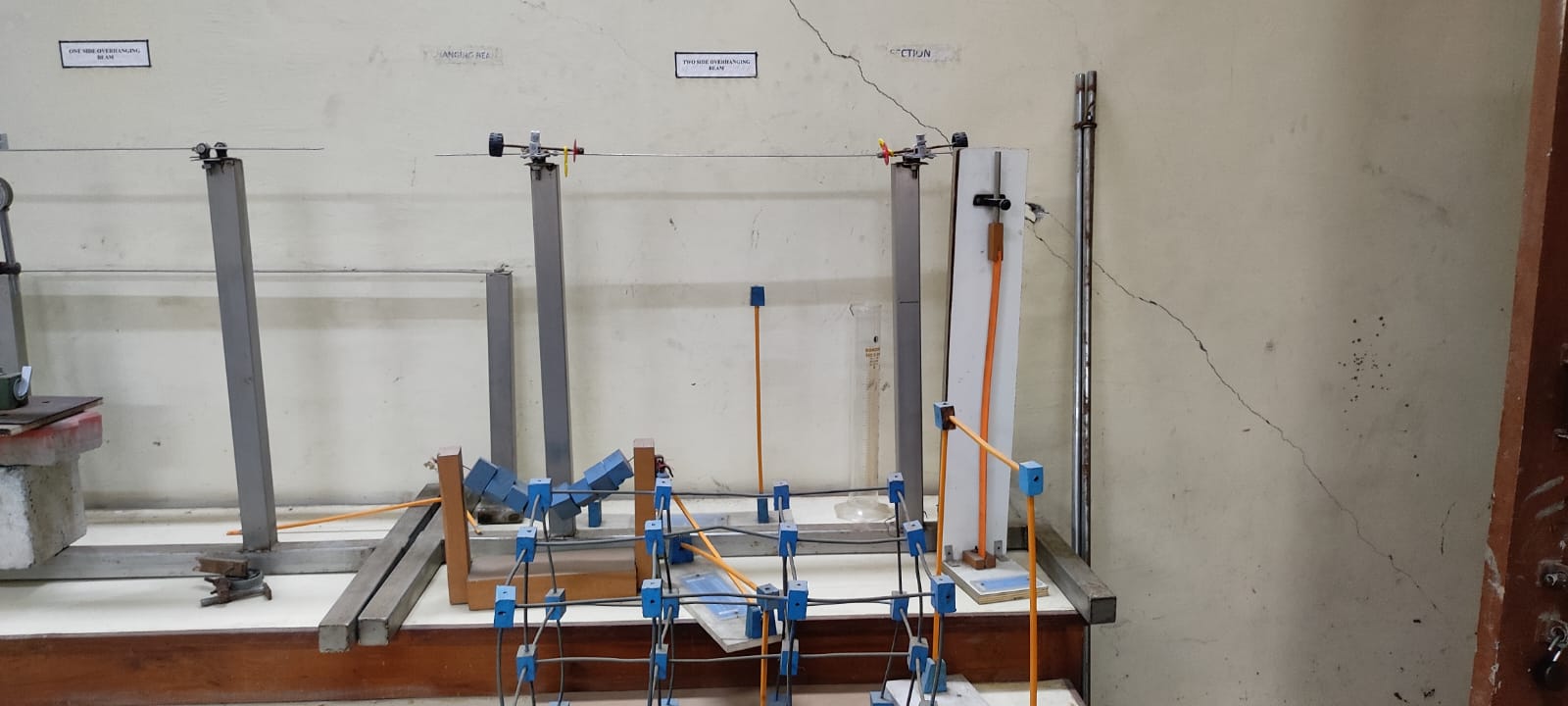 Sr. No. Equipment Name1Deflection of Three hinged arch apparatus2Deflection of Curved members apparatus3Deflection of Two hinges arch apparatus4Deflection of Truss apparatus5Deflection of Portal frame apparatus6Deflection of Simply supported beam apparatus7Deflection of Cantilever beam apparatus8Deflection of Continuous beam apparatus9Deflection of One sided over hanging beam apparatus10Deflection of Simply supported frame apparatus11Deflection of Two side over hanging beam apparatusSr. No.Title of Experiment 1Deflection of Cantilever Beam2Deflection of Simply Support Beam3Deflection of Overhanging Beam4Shear Centre for Unsymmetrical Sections5Study of different models for Two and Three dimensional structures6Force Determination and deflection study of 2D and 3D truss7Verification of energy based deflection method for indeterminate truss8Verification of energy based deflection method for indeterminate beam9Boundary conditions effects on determinate and indeterminate structures